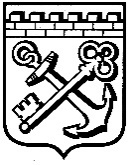 КОМИТЕТ ГРАДОСТРОИТЕЛЬНОЙ ПОЛИТИКИ
ЛЕНИНГРАДСКОЙ ОБЛАСТИПРИКАЗот _______________________  № _____О внесении изменений в приказ Комитета градостроительной политики Ленинградской области от 28 декабря 2019 года № 79«Об утверждении Положения о предоставлении Комитетом градостроительной политики Ленинградской области разрешений на отклонение от предельных параметров разрешенного строительства, реконструкции объектов капитального строительства и признании утратившим силу приказа комитета по архитектуре и градостроительству Ленинградской области от 13 июня 2018 года № 38»Приказываю:	Внести в приказ Комитета градостроительной политики Ленинградской области от 28 декабря 2019 года № 79 «Об утверждении Положения о предоставлении Комитетом градостроительной политики Ленинградской области разрешений на отклонение от предельных параметров разрешенного строительства, реконструкции объектов капитального строительства и признании утратившим силу приказа комитета по архитектуре и градостроительству Ленинградской области от 13 июня 2018 года № 38» следующие изменения:	в Положении о предоставлении Комитетом градостроительной политики Ленинградской области разрешений на отклонение от предельных параметров разрешенного строительства, реконструкции объектов капитального строительства (приложение):	пункт 2.20 изложить в следующей редакции: «2.20. Заверенная органом местного самоуправления копия заключения о результатах общественных обсуждений или публичных слушаний по проекту решения о предоставлении разрешения на отклонение от предельных параметров разрешенного строительства, реконструкции объектов капитального строительства, подготовленного в соответствии с требованиями статьи 5.1 Градостроительного кодекса Российской Федерации, содержащая аргументированные рекомендации организатора общественных обсуждений или публичных слушаний о целесообразности или нецелесообразности учета внесенных участниками общественных обсуждений или публичных слушаний предложений и замечаний и выводы по результатам общественных обсуждений или публичных слушаний и иную информацию, предусмотренную статьей 5.1 Градостроительного кодекса Российской Федерации (не представляется в случае, указанном в части 1.1 статьи 40 Градостроительного кодекса Российской Федерации).»;	пункт 2.21 признать утратившим силу;	в подпункте «в» пункта 3.2 слова «в пунктах 2.2 - 2.21» заменить словами «в пунктах 2.2 - 2.20»;	пункт 4.3 дополнить  подпунктом «х» следующего содержания: «х) предоставление Разрешения не относится к компетенции Комитета.»;	пункт 4.4 изложить в следующей редакции: «4.4. Решение об отказе в предоставлении Разрешения оформляется письмом Комитета, составляемым в электронной форме, подписанным усиленной электронной подписью председателя Комитета или должностного лица, исполняющего обязанности председателя Комитета.».Председатель Комитета							И. Кулаков